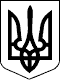 УКРАЇНАЧЕЧЕЛЬНИЦЬКА РАЙОННА РАДАВІННИЦЬКОЇ ОБЛАСТІРІШЕННЯ № 438 07 листопада 2018 року                                                      21 сесія 7 скликанняПро внесення змін до районних Програмв галузі охорони здоров’я 	Відповідно до пункту 16 частини 1 статті 43 Закону України «Про місцеве самоврядування в Україні», враховуючи клопотання КУ «Чечельницька ЛПЛ»,  висновки постійних комісій районної ради з питань бюджету та комунальної власності, з питань соціального захисту населення, освіти, культури, охорони здоров’я, спорту та туризму, районна рада ВИРІШИЛА:	1. Внести зміни:	1) до районної Програми «Майбутнє Чечельниччини в збережені здоров’я громадян» на 2016-2020 роки, затвердженої рішенням 5 сесії районної ради 7 скликання від 15 липня 2016 року № 92, а саме:	 пункт 1.2 «Забезпечення лікарськими засобами та виробами медичного призначення хворих на ендокринні захворювання»  розділу ІІ. «Розвиток спеціалізованої та високоспеціалізованої медичної допомоги населенню Вінниччини» Напрямів діяльності та заходів Програми викласти у новій редакції, відповідно збільшивши загальне фінансування Програми (додаток 1);	2) до Програми поліпшення медичного обслуговування населення Чечельницького району на 2017-2020 роки, затвердженої рішенням 13 сесії районної ради 7 скликання від 21 липня 2017 року № 254, а саме: розділ 6  «Фінансове забезпечення Програми» викласти в новій редакції»,  відповідно збільшивши загальне фінансування Програми  (додаток 2);	2. Контроль за виконанням цього рішення покласти на постійні комісії районної ради  з питань бюджету та комунальної власності (Савчук В.В.),          з питань соціального захисту населення, освіти, культури, охорони здоров’я, спорту та туризму (Воліковська Н.В.). Голова районної ради						         С.В. П’яніщук                                                                                                                                                       Додаток 1														       до рішення 21 сесії                                                                                                                                                     Чечельницької районної ради     														       07 листопада 2018 року № 4381.2 Забезпечення лікарськими засобами та виробами медичного призначення хворих на ендокринні захворювання Керуючий справами виконавчогоапарату районної ради														Г.М. Лисенко                                                                                    2016 р.   2017 р.    2018 р.     2019 р.       2020 р.                                                                                    2016 р.   2017 р.    2018 р.     2019 р.       2020 р.                                                                                    2016 р.   2017 р.    2018 р.     2019 р.       2020 р.                                                                                    2016 р.   2017 р.    2018 р.     2019 р.       2020 р.                                                                                    2016 р.   2017 р.    2018 р.     2019 р.       2020 р.                                                                                    2016 р.   2017 р.    2018 р.     2019 р.       2020 р.                                                                                    2016 р.   2017 р.    2018 р.     2019 р.       2020 р.                                                                                    2016 р.   2017 р.    2018 р.     2019 р.       2020 р.                                                                                    2016 р.   2017 р.    2018 р.     2019 р.       2020 р.                                                                                    2016 р.   2017 р.    2018 р.     2019 р.       2020 р.                                                                                    2016 р.   2017 р.    2018 р.     2019 р.       2020 р.1.2.1 Придбання препаратів інсуліну та їх аналогів для хворих на цукровий діабет жителів району2016-2020 рокиРайдержадміністрація, районна рада, селищна, сільські радиВсьогорайонний бюджет 1120,01120,070,070,070,070,0230,0230,0350,0350,0400,0400,0Збільшення кількості пацієнтів із цукровим діабетом, що отримують інсулінотерапію в стадії компенсації на 3% щороку.Зменшення рівня первинного виходу на інвалідність у працездатному віці внаслідок ускладнень цукрового діабету (кількість випадків на 10 тис. дорослого нас.): - 2016  - 1,1- 2017  - 1,05- 2018 – 1,0- 2019 – 0,95- 2020 – 0,91.2.2 Придбання лікарських препаратів для лікування хворих на нецукровий діабет  жителів району2016-2020 рокиРайдержадміністрація, районна рада, сільські, селищна радиВсьогорайонний бюджет та бюджети сіл------Збільшення кількості пацієнтів із цукровим діабетом, що отримують інсулінотерапію в стадії компенсації на 3% щороку.Зменшення рівня первинного виходу на інвалідність у працездатному віці внаслідок ускладнень цукрового діабету (кількість випадків на 10 тис. дорослого нас.): - 2016  - 1,1- 2017  - 1,05- 2018 – 1,0- 2019 – 0,95- 2020 – 0,91.2.3 Придбання таблетованих цукрознижуючих препаратів для лікування хворих на цукровий діабет жителів району2016-2020 рокиКУ «Чечельницька ЛПЛ»КЗ «Чечельницький РЦ ПМСД»райдержадміністрація, районна рада, сільські, селищна радиВсьогорайонний бюджет бюджети сіл, селища60045015012090301209030120903012090301209030Збільшення кількості пацієнтів із цукровим діабетом, що отримують інсулінотерапію в стадії компенсації на 3% щороку.Зменшення рівня первинного виходу на інвалідність у працездатному віці внаслідок ускладнень цукрового діабету (кількість випадків на 10 тис. дорослого нас.): - 2016  - 1,1- 2017  - 1,05- 2018 – 1,0- 2019 – 0,95- 2020 – 0,91.2.4 Придбання препаратів глюкагону хворим на цукровий діабет жителям  району2016-2020 рокиРайдержадміністрація, районна рада, сільські, селищна радиВсьогорайонний бюджет та бюджети сіл------Збільшення кількості пацієнтів із цукровим діабетом, що отримують інсулінотерапію в стадії компенсації на 3% щороку.Зменшення рівня первинного виходу на інвалідність у працездатному віці внаслідок ускладнень цукрового діабету (кількість випадків на 10 тис. дорослого нас.): - 2016  - 1,1- 2017  - 1,05- 2018 – 1,0- 2019 – 0,95- 2020 – 0,91.2.5 Придбання витратних матеріалів для інсулінових помп хворим на цукровий діабет дітям району2016-2020 рокирайдержадміністрація, районна рада, селищна, сільські радиВсьогорайонний бюджет та бюджетисіл,  інші джерела фінансування25255555555555Збільшення кількості пацієнтів із цукровим діабетом, що отримують інсулінотерапію в стадії компенсації на 3% щороку.Зменшення рівня первинного виходу на інвалідність у працездатному віці внаслідок ускладнень цукрового діабету (кількість випадків на 10 тис. дорослого нас.): - 2016  - 1,1- 2017  - 1,05- 2018 – 1,0- 2019 – 0,95- 2020 – 0,91.2.6 Забезпечення робочих місць лікарів-ендокринологів оргтехнікою для ведення реєстру пацієнтів, що потребують інсулінотерапії2016 рікКУ «Чечельницька ЛПЛ»,райдержадміністрація, районна рада, сільські радиВсьогорайонний бюджет7777----Збільшення кількості пацієнтів із цукровим діабетом, що отримують інсулінотерапію в стадії компенсації на 3% щороку.Зменшення рівня первинного виходу на інвалідність у працездатному віці внаслідок ускладнень цукрового діабету (кількість випадків на 10 тис. дорослого нас.): - 2016  - 1,1- 2017  - 1,05- 2018 – 1,0- 2019 – 0,95- 2020 – 0,91.2.7 Забезпечення надання  педіатричної допомоги хворим на цукровий діабет жителям району2016-2020 рокиКУ «Чечельницька ЛПЛ»Всьогорайонний бюджет -------